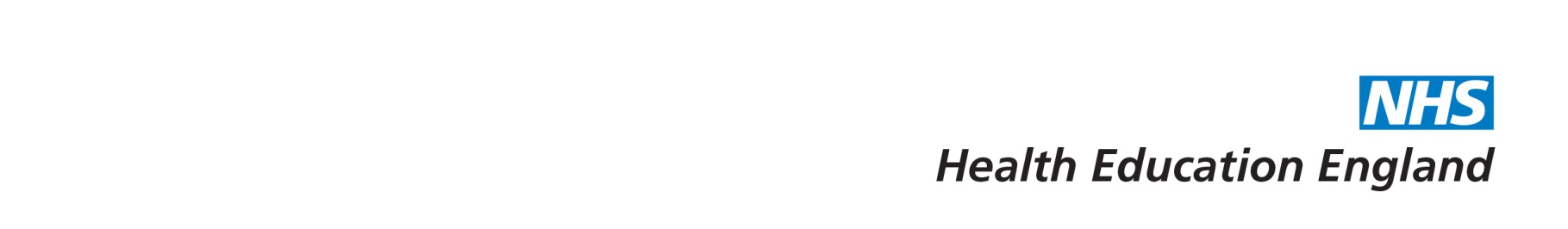 GP Training Practice VisitTA5-Feedback from the Visited PracticeWe are keen to obtain information to help us to improve our practice visiting processes. Please could you spend a few minutes giving us some feedback?Pre-visitPeri-visitPlease send electronically to:  manjiribodhe@nhs.net Team LeaderDate of visitPractice visitedTrainer(s) visitedAdministrative issuesTeam Leader support/guidanceThings that worked well.Things that might have been done differently.Anything else?